Сумська міська радаVIІ СКЛИКАННЯ LXXVII СЕСІЯРІШЕННЯвід 24 червня 2020 року № 7031-МРм. СумиРозглянувши звернення громадянина, надані документи, відповідно до протоколу засідання постійної комісії з питань архітектури, містобудування, регулювання земельних відносин, природокористування та екології Сумської міської ради від 14.05.2020 № 191, статей 12, 40, 79-1, 118, 121, 122 Земельного кодексу України, статті 50 Закону України «Про землеустрій», частини третьої статті 15 Закону України «Про доступ до публічної інформації», керуючись пунктом 34 частини першої статті 26 Закону України «Про місцеве самоврядування в Україні», Сумська міська рада ВИРІШИЛА:Відмовити Сердюку Андрію Олександровичу в наданні дозволу на розроблення проекту землеустрою щодо відведення земельної ділянки у власність за адресою: м. Суми, вул. Соколина, орієнтовною площею 0,1000 га для будівництва і обслуговування житлового будинку, господарських будівель і споруд у зв’язку з невідповідністю місця розташування об’єкта вимогам містобудівної документації, а саме: Плану зонування території міста Суми, затвердженого рішенням Сумської міської ради від 06.03.2013 № 2180-МР, згідно з яким зазначена земельна ділянка знаходиться в спеціальній функціональній зоні С (зона розміщення підприємств, установ і організацій оборони та безпеки, технологічних споруд, аеродромів), що також потрапляє в межі санітарно-захисної зони від існуючого кооперативу, де розміщення житлових будинків з присадибними ділянками не допускається та Проекту внесення змін до генерального плану м. Суми і Детального плану території мікрорайону між вулицями Нахімова, Проектна № 9, Соколина, Проектна № 10 у м. Суми, затвердженого рішенням виконавчого комітету Сумської міської ради від 12.06.2018 № 323, відповідно до яких зазначена земельна ділянка знаходиться на території, де передбачено розміщення пожежного депо.Сумський міський голова                                                                  О.М. ЛисенкоВиконавець: Клименко Ю.М.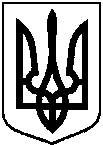 Про відмову Сердюку Андрію Олександровичу в наданні дозволу                  на розроблення проекту землеустрою щодо відведення земельної ділянки                  за адресою: м. Суми, вул. Соколина